La fuga dei cervelliLeggi questo brano e completa l’esercizio per indicare la terminazione adeguata: 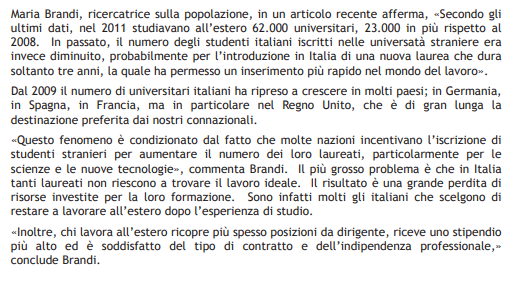 Secondo i dati più recenti il numero degli studenti italiani che studiavano all’estero èIl vantaggio della laurea di tre anni è cheLa tendenza di studiare all’estero ha recomiciato		Per gli italiani che riimangono all’estero ci sono https://www.youtube.com/watch?v=KB0bgk3v38sWatch, listen and note key facts in English about the ‘brain drain’ and how it impacts on Italy. https://www.youtube.com/watch?v=-HEWnOyrasMWatch video and then perform a role-play debate about why it is best to go abroad or remain in Italy. Assume roles to encourage you to consider alternative points of view and defend your stance based on the ideas expressed in the video.Appunti:in caloin aumentono si cambiasi può incontrare un lavoro facilmenteinserirsi nel lavoro è meno lentocosta menoperchè molti Paesi europei offrono incentivi di soldiperchè è più difficile trovare un buon lavoro in Italiaperchè le università italiane non hanno una buona reputazionemeno oportunità nel mundo del lavorole posibilità di avere successo professionaletroppi problemi e difficoltä